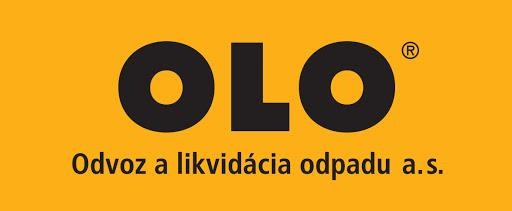 SÚŤAŽNÉ PODKLADYk zriadeniu dynamického nákupného systému na predmet zákazky (ďalej len „DNS“)TOVAR„Osobné ochranné pracovné prostriedky“Dynamický nákupný systém vyhlásený postupom zadávania nadlimitnej zákazky podľa ustanovení § 58 až § 61 zákona č. 343/2015 Z. z. o verejnom obstarávaní a o zmene a doplnení niektorých zákonov v znení neskorších predpisov (ďalej len „zákon o verejnom obstarávaní“)Bratislava, október 2022OBSAH SÚŤAŽNÝCH PODKLADOVZoznam príloh:Príloha č. 1	Žiadosť o zaradenie do DNSPríloha č. 2	Informatívne súťažné podklady k výzve na predkladanie ponúk v rámci zriadeného DNSPríloha č. 3	Informatívna zmluva k výzve na predkladanie ponúk v rámci zriadeného DNS  / Informatívna objednávka k výzve na predkladanie ponúk v rámci zriadeného DNS	 Príloha č. 4	Informatívna technická špecifikáciaPríloha č. 5	Informatívne čestné vyhlásenie uchádzačaIDENTIFIKÁCIA VEREJNÉHO OBSTARÁVATEĽAZákladné informácieNázov organizácie: Odvoz a likvidácia odpadu a.s. v skratke: OLO a.s.Adresa organizácie: Ivanská cesta 22, 821 04 BratislavaIČO:	00 681 300DIČ:	2020318256Krajina:	Slovenská republikaKontaktná osoba:	Ing. Michaela Čukašová, Mgr. Adam Kašák Telefón:	+421 911 402 431, +421 918 110 664E-mail:	cukasova@olo.sk, kasak@olo.skWebové sídlo (URL):	www.olo.sk(ďalej len „verejný obstarávateľ“ alebo „OLO a.s.“).Emailová adresa slúži len na kontaktovanie v prípade neočakávaného a preukázateľného výpadku systému JOSEPHINE.Elektronické prostriedkyKomunikačné rozhranie: https://josephine.proebiz.comInternetová adresa zákazky: https://josephine.proebiz.com/sk/tender/31560/summaryÚVODNÉ INFORMÁCIE O DYNAMICKOM NÁKUPNOM SYSTÉMEDynamický nákupný systém (ďalej aj ako „DNS“) je elektronický proces určený na obstarávanie tovaru, stavebných prác alebo služieb bežne dostupných na trhu. V tejto fáze verejný obstarávateľ vyhlasuje zákazku primeraným aplikovaním postupu užšej súťaže, ktorej výsledkom je zriadenie DNS a zaradenie do nej záujemcov, ktorí preukážu splnenie podmienok účasti, tzv. kvalifikačných predpokladov, stanovené verejným obstarávateľom v oznámení o vyhlásení verejného obstarávania a v súťažných podkladoch, t. j. vytvorí databázu „kvalifikovaných“ záujemcov. Systém je stále otvorený, a tak aj v priebehu jeho trvania sa vedia noví dodávatelia prihlásiť a zapojiť do súťaženia. Dodávatelia, ktorí nebudú zaradení/kvalifikovaní v tomto systéme, nebudú môcť predložiť ponuku na zákazky vyhlásené v systéme.Cieľom zriadenia DNS a zadávania zákaziek v DNS je umožniť verejnému obstarávateľovi flexibilné zadávanie zákaziek v súlade so zákonom o verejnom obstarávaní podľa svojich reálnych potrieb, t.j. v čase a rozsahu, ktorý mu je známy.Hospodárske subjekty, ktoré majú záujem dodávať osobné ochranné pracovné prostriedky (ďalej aj ako „OOPP“) podľa požiadaviek verejného obstarávateľa môžu zaslať žiadosť o zaradenie do DNS prostredníctvom systému JOSEPHINE. Do DNS bude zaradený každý záujemca, ktorý požiadal o zaradenie a preukázal splnenie podmienok účasti. Počet záujemcov nie je obmedzený.Verejný obstarávateľ si vyhradzuje právo, že pri jednotlivých výzvach v rámci tohto DNS môže byť výsledkom vyhotovenie objednávky (nie uzatvorenie zmluvy) alebo uzatvorenie kúpnej zmluvy alebo uzatvorenie rámcovej kúpnej zmluvy, čo bude konkretizované pri každej výzve na predkladanie ponúk. Príloha č. Informatívna kúpna zmluva Príloha č.3 týchto súťažných podkladov predstavuje len všeobecný zmluvný rámec, ktorý bude konkretizovaný pri každej výzve na predkladanie ponúk.Základné pojmy:Záujemcom sa pre účely tohto DNS rozumie hospodársky subjekt, ktorý podal žiadosť o zaradenie do DNS.Zaradeným záujemcom sa na účely tohto DNS rozumie záujemca, ktorého žiadosť bola schválená a ktorý sa tak kvalifikoval do DNS. Iba zaradení záujemcovia budú vyzývaní na predkladanie ponúk do vyhlásených zákaziek.Žiadosť o zaradenie do DNS vrátane vyhlásenia záujemcu (ďalej aj „žiadosť o účasť“) je prejavom vôle hospodárskeho subjektu byť vyzývaný na predloženie ponuky do zákaziek vyhlásených v zriadenom DNS a v prípade záujmu predložiť ponuku. Žiadosť o zaradenie do DNS je možné predkladať počas celej doby trvania DNS.DNS sa považuje za zriadený v okamihu, keď verejný obstarávateľ oznámi záujemcom, ktorí doručili žiadosť o zaradenie do DNS v základnej lehote na podanie žiadostí, informáciu o vyhodnotení ich žiadostí podľa § 60 ods. 8 zákona o verejnom obstarávaní.Základnou lehotou na podávanie žiadostí o zaradenie do DNS sa rozumie lehota, ktorá je uvedená v oznámení o vyhlásení verejného obstarávania.Dodatočnou lehotou na podávanie žiadostí o zaradenie sa rozumie doba počas trvania DNS, t. j. od jeho zriadenia do jeho ukončenia.Zákazkou sa rozumie zákazka vyhlásená verejným obstarávateľom v zriadenom DNS. Verejný obstarávateľ vyhlasuje zákazku odoslaním výzvy na predkladanie ponúk všetkým zaradeným (kvalifikovaný) záujemcom.Lehotou na predkladanie ponúk sa rozumie lehota na predkladanie ponúk v rámci vyhlásenej zákazky v zriadenom DNS. Verejný obstarávateľ uvedie lehotu na predkladanie ponúk v súťažných podkladoch výzvy na predloženie ponuky, ktorou vyhlási konkrétnu zákazku.Ponukou sa rozumie ponuka zaradeného záujemcu/uchádzača do DNS, predložená do vyhlásenej zákazky.OPIS PREDMETU ZÁKAZKYVerejný obstarávateľ zriaďuje toto DNS, prostredníctvom ktorého sa budú priebežne, podľa potreby verejného obstarávateľa, zadávať jednotlivé zákazky na dodanie OOPP. Plnenia na základe tohto DNS budú realizované v Bratislave.Do podrobnej špecifikácie predmetu zákazky v jednotlivých výzvach v rámci zriadeného DNS môžu byť integrované požiadavky spoločensky zodpovedného verejného obstarávania a environmentálne charakteristiky.Rozsah predmetu konkrétnej zákazky, podrobná špecifikácia, konkrétne miesta dodania predmetu zákazky, ako aj ostatné doplňujúce informácie budú súčasťou jednotlivých výziev v rámci zriadeného DNS, ktoré budú zaslané všetkým kvalifikovaným záujemcom prostredníctvom systému JOSEPHINE.Verejný obstarávateľ chce operatívnym zadávaním zákaziek umožniť účasť aj malým a stredným podnikom, ktoré dodávajú požadované tovary a preto odporúča aj menším dodávateľom, ktorí spĺňajú podmienky účasti, aby zaslali žiadosť o zaradenie do DNS, aby sa tak mali možnosť uchádzať o vyhlásené zákazky. Len tým záujemcom, ktorí boli zaradení do DNS je možné potom zasielať výzvu na predloženie ponuky a teda majú právo na predloženie ponuky. Verejný obstarávateľ preto odporúča dodávateľom, aby doručili žiadosť o zaradenie do DNS do uplynutia lehoty na predkladanie žiadostí uvedenej v týchto súťažných podkladoch. V momente po vyhlásení jednotlivej konkrétnej zákazky sa nezaradení záujemcovia nevedia už uchádzať o vyhlásenú zákazku, avšak po ich zaradení im verejný obstarávateľ bude môcť zaslať výzvu na predloženie ponuky do ďalšej vyhlásenej zákazky. To znamená, že do DNS je možné zasielať žiadosť o zaradenie v priebehu celého jeho trvania, avšak výzvu ku konkrétnej jednotlivej zákazke môže takémuto záujemcovi verejný obstarávateľ zaslať až po jeho zaradení, a nie je možné dodatočne niekoho zaradiť do už vyhlásenej zákazky.Rozsah verejného obstarávania vymedzený spoločným slovníkom obstarávania (CPV) v rámci skupín:Hlavný predmet Hlavný slovník:35113400-3 - Ochranné a bezpečnostné odevyDoplňujúci CPV33140000-3 - Zdravotnícky spotrebný materiál35113470-4 - Ochranné košele a nohavice33735100-2 - Ochranné okuliare35113430-2 - Bezpečnostné vesty35113440-5 - Reflexné vesty35113450-8 - Ochranné kabáty alebo plášte35113460-1 - Ochranné ponožky35113490-0 - Ochranný plášť18100000-0 - Pracovné odevy, špeciálne pracovné odevy a doplnky18200000-1 - Zvršky18300000-2 - Odevy18400000-3 - Špeciálne odevy a doplnky18800000-7 - Obuv60000000-8 - Dopravné služby (bez prepravy odpadu)Predpokladaná hodnota DNS: 475 000 EUR bez DPHDoba trvania DNS je od jeho zriadenia do vyčerpania predpokladanej hodnoty alebo do uplynutia štyroch (4) rokov podľa toho, ktorá skutočnosť nastane skôr.Informácia o elektronickej aukcii: Verejný obstarávateľ si vyhradzuje právo, že to či použije elektronickú aukciu uvedie v dokumentoch konkrétnej zákazky.Zdroj finančných prostriedkov: Predmet zákazky bude financovaný z rozpočtových prostriedkov verejného obstarávateľa.VÝZVY NA PREDKLADANIE PONÚK V RÁMCI ZRIADENÉHO DNSV rámci zriadeného DNS sa budú vyhlasovať jednotlivé výzvy na predkladanie ponúk na dodanie konkrétnych tovarov podľa aktuálnej potreby verejného obstarávateľa.KOMUNIKÁCIA A VYSVETĽOVANIEKomunikácia medzi verejným obstarávateľom a záujemcom/uchádzačom sa uskutočňuje v slovenskom alebo českom jazyku výhradne prostredníctvom informačného systému JOSEPHINE, prevádzkovaného na elektronickej adrese: https://josephine.proebiz.com/. Tento spôsob komunikácie sa týka akejkoľvek komunikácie a podaní medzi verejným obstarávateľom a záujemcami/uchádzačmi počas celého procesu verejného obstarávania, s výnimkou prípadov, keď to výslovne vylučuje zákon o verejnom obstarávaní.Záujemca má možnosť registrovať sa do systému JOSEPHINE na stránke https://josephine.proebiz.com/ pomocou hesla alebo pomocou občianskeho preukazu s elektronickým čipom a bezpečnostným osobnostným kódom (eID).Manuál registrácie Vás rýchlo a jednoducho prevedie procesom registrácie v systéme JOSEPHINE: https://store.proebiz.com/docs/josephine/sk/Manual_registracie_SK.pdf. Pre lepší prehľad tu nájdete tiež opis základných obrazoviek systému.	Na používanie systému JOSEPHINE je nutné spĺňať nasledovné technické požiadavky: https://store.proebiz.com/docs/josephine/sk/Technicke_poziadavky_sw_JOSEPHINE.pdfPravidlá pre doručovanie – zásielka sa považuje za doručenú, ak jej adresát bude mať objektívnu možnosť oboznámiť sa s jej obsahom, tzn. akonáhle sa dostane zásielka do sféry jeho dispozície.Záujemcovi, resp. uchádzačovi bude na ním určený kontaktný e-mail (zadaný pri registrácii do systému JOSEPHINE) bezodkladne odoslaná informácia o tom, že k predmetnej zákazke existuje nová zásielka/správa.V prípade potreby vysvetliť alebo objasniť údaje uvedené v oznámení o vyhlásení verejného obstarávania, v súťažných podkladoch alebo v inej sprievodnej dokumentácii, môže ktorýkoľvek zo záujemcov požiadať o ich vysvetlenie výlučne prostredníctvom systému JOSEPHINE.Odpovede na žiadosti o vysvetlenie budú uverejnené vo webovej aplikácií JOSEPHINE v danom DNS v časti Dokumenty. Verejný obstarávateľ o uverejnení odpovede informuje všetkých známych záujemcov.PREDKLADANIE ŽIADOSTÍ O ZARADENIE DO DNSPredkladanie žiadosti o zaradenie do DNS je umožnené len autentifikovaným hospodárskym subjektom (podmienka vyplývajúca z § 20 zákona o verejnom obstarávaní). Každý hospodársky subjekt má možnosť registrovať sa do systému JOSEPHINE pomocou hesla alebo pomocou občianskeho preukazu s elektronickým čipom a bezpečnostným osobnostným kódom (eID). Žiadosť o zaradenie sa predkladá elektronicky do systému JOSEPHINE.Autentifikovaný záujemca si po prihlásení do systému JOSEPHINE v prehľade dynamických nákupných systémov vyberie daný DNS, do ktorého má záujem sa kvalifikovať a vloží svoju žiadosť dourčeného formulára na príjem žiadosti, ktorý nájde v záložke „Ponuky/ Žiadosti“.Doklady predložené uchádzačom môžu byť v súlade s § 49 ods. 7 zákona o verejnom obstarávaní kópie dokladov v elektronickej podobe (odporúčaný formát .pdf).V prípade, že sú doklady, ktoré tvoria žiadosť o účasť, vydávané orgánom verejnej správy (alebo inou povinnou inštitúciou) priamo v digitálnej podobe, môže uchádzač vložiť do systému tento digitálny doklad (vrátane jeho úradného prekladu). Uchádzač je oprávnený použiť aj doklady transformované zaručenou konverziou podľa zákona č. 305/2013 Z. z. o elektronickej podobe výkonu pôsobnosti orgánov verejnej moci a o zmene a doplnení niektorých zákonov (zákon o e- Government-e) v platnom znení.Uchádzač môže predloženú žiadosť o účasť dodatočne doplniť, zmeniť alebo vziať späť do uplynutia základnej lehoty na predkladanie žiadostí o účasť. Doplnenú, zmenenú alebo inak upravenú žiadosť o účasť je potrebné doručiť spôsobom opísaným v týchto súťažných podkladoch v lehote na predkladanie žiadostí o účasť. Uchádzač pri odvolaní ponuky postupuje obdobne ako pri vložení prvotnej žiadosti o účasť. V čase plynutia základnej lehoty na predkladanie žiadostí o účasť môže uchádzač pomocou ikony koša žiadosť stiahnuť – zmazať. Po stiahnutí žiadosti je možné predložiť ponuku/žiadosť znovu.V predloženej žiadosti o zaradenie do DNS prostredníctvom systému JOSEPHINE musia byť pripojené požadované naskenované doklady (odporučený formát je .pdf) v súlade so súťažnými podkladmi.OBSAH ŽIADOSTI O ZARADENIEŽiadosť o zaradenie musí byť verejnému obstarávateľovi predložená prostredníctvom príslušného rozhrania systému JOSEPHINE (záložka „Žiadosti“) v slovenskom alebo v českom jazyku. Žiadosť o zaradenie musí obsahovať nasledujúce dokumenty:Vyplnenú a podpísanú žiadosť o zaradenie do DNS podľa prílohy č. 1.Splnomocnenie konať za záujemcu alebo skupinu záujemcov, ak žiadosť o zaradenie podpisuje iná osoba ako štatutárny zástupca.Potvrdenia, doklady a dokumenty, prostredníctvom ktorých uchádzač preukazuje splnenie podmienok účasti.LEHOTA NA PREDKLADANIE ŽIADOSTÍ O ZARADENIEZákladná lehota na predkladanie žiadostí o zaradenie do DNS je uvedená v oznámení o vyhlásení verejného obstarávania.Predkladanie ponúk v rámci vyhlásených zákaziek bude umožnené v zmysle zákona len zaradeným záujemcom. Verejný obstarávateľ bude vyhlasovať jednotlivé zákazky odoslaním výzvy na predkladanie ponúk všetkým zaradeným záujemcom naraz (zabezpečuje systém JOSEPHINE).DÔVERNOSŤ VEREJNÉHO OBSTARÁVANIAUchádzač v ponuke označí, ktoré skutočnosti považuje za dôverné. Podľa zákona o verejnom obstarávaní môžu byť dôvernými informáciami výhradne: obchodné tajomstvo, technické riešenia, a predlohy, návody, výkresy, projektové dokumentácie, modely, spôsob výpočtu jednotkových cien.PREUKAZOVANIE SPLNENIA PODMIENOK ÚČASTIPodmienky účasti osobného postavenia sú uvedené výhradne v oznámení o vyhlásení verejného obstarávania.Uchádzač, ktorý je zapísaný do Zoznamu hospodárskych subjektov vedeného Úradom pre verejné obstarávanie, nie je povinný v procesoch verejného obstarávania predkladať doklady na preukázanie splnenia podmienok účasti týkajúce sa osobného postavenia podľa § 32 ods. 2 zákona o verejnom obstarávaní.Uchádzač, ktorý nie je zapísaný do Zoznamu hospodárskych subjektov preukazuje podmienky účasti dokladmi v súlade s § 32 ods. 2 zákona o verejnom obstarávaní, resp. Jednotným európskym dokumentom (JED) v súlade s § 39 zákona o verejnom obstarávaní.V Jednotnom európskom dokumente je uchádzač oprávnený predbežne preukázať splnenie všetkých podmienok účasti zaškrtnutím políčka „α: Globálny údaj pre všetky podmienky účasti“.Uchádzač, ktorého tvorí skupina dodávateľov, preukazuje splnenie podmienok účasti týkajúcich sa osobného postavenia za každého člena skupiny osobitne. Splnenie podmienky účasti podľa § 32 ods. 1 písm. e) zákona o verejnom obstarávaní preukazuje člen skupiny len vo vzťahu k tej časti predmetu zákazky, ktorú má zabezpečiť.